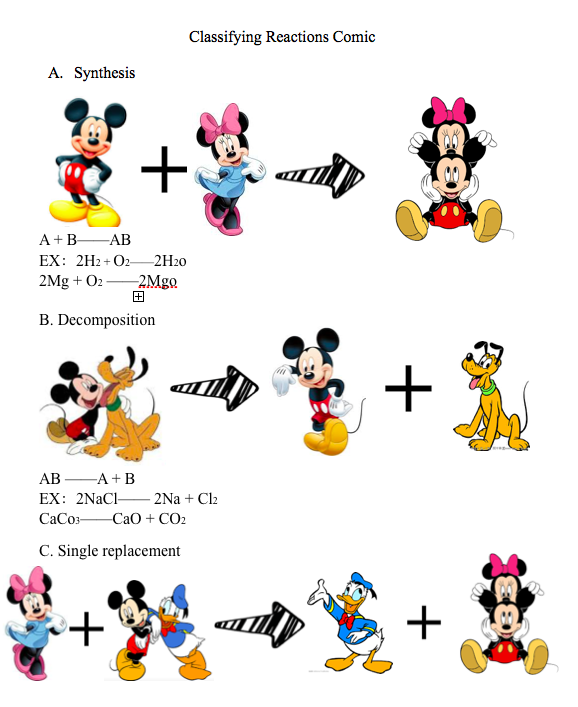 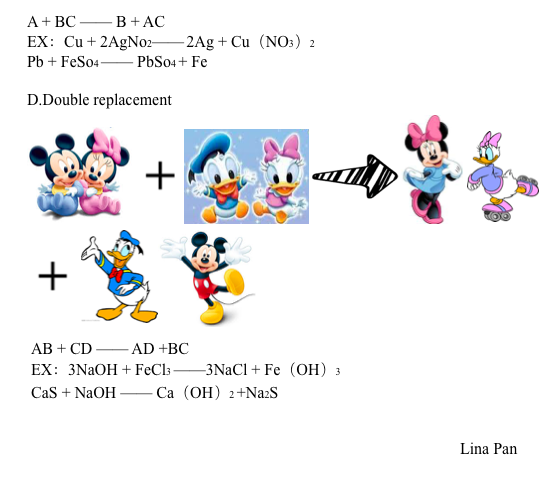 Lina Pan